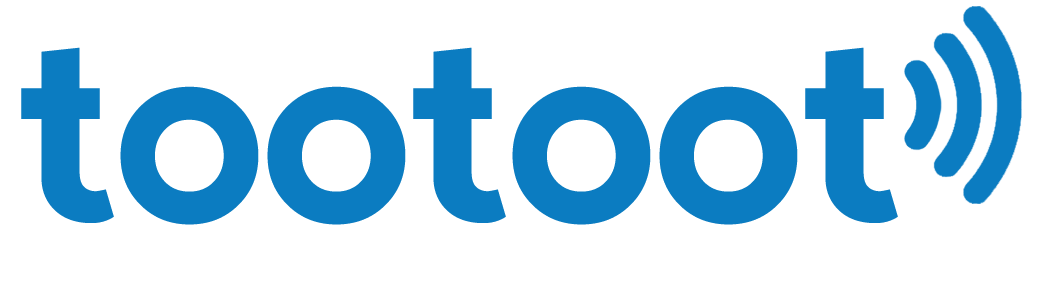 Dear [Parent’s Name],We are pleased to announce that we have partnered with tootoot!Tootoot is a safe, secure and diverse web-based safeguarding tool, which allows young people of all age ranges to report incidents of bullying, problems they could be having at the school or any issues that may be concerning them in an anonymous, confidential and discrete manner. These individual cases are monitored, managed and resolved by staff/mentors within the school. Tootoot reduces the friction and stigma attached to the reporting of such incidents, and ultimately provides us with the tools required to track, monitor and resolve cases efficiently and significantly reduce bullying, abuse, racism, stress, anxiety, and mental health issues.Tootoot not only encourages our young people to report issues and concerns, it also encourages them to work together and strengthen communication links between them and school staff by removing barriers. Your child will be given a username and password, which allows them to log in and use tootoot. They are then able to quickly report issues and concerns directly to designated safeguarding staff. We have our own sub-domain where only staff and students from [Name of School] will be able to communicate with one another. All students are anonymous at the point of reporting but identities can be uncovered by the school’s tootoot administrator ONLY if there is a genuine concern about their physical or emotional wellbeing.Students can access tootoot on any web-enable device (computers; laptops; tablets or mobiles) by following these 4 simple steps:Step 1: Type www.tootoot.co.uk into their web browser. Step 2: Click the ‘Login’ button in the top right of the screenStep 3: Start typing ‘[Name of School]’ and select it from the boxStep 4: Enter their username and password, and log their concern with usFor more information visit www.tootoot.co.uk or contact [school contact] who is overseeing the launch of Tootoot on [contact’s email address].